Supporting Information for ‘Ultra-short-chain PFAS in the sources of German drinking water: prevalent, overlooked, difficult to remove, and unregulated’Isabelle J. Neuwald1, Daniel Hübner1, Hanna L. Wiegand2, Vassil Valkov2, Ulrich Borchers2, Karsten Nödler3, Marco Scheurer3, Sarah E. Hale4, Hans Peter H. Arp4,5, Daniel Zahn1*Hochschule Fresenius gemGmbH, Limburger Straße 2, 65510 Idstein, GermanyIWW Zentrum Wasser, Moritzstraße 26, 45476 Mülheim a. d. Ruhr, GermanyTZW: DVGW-Technologiezentrum Wasser, Karlsruher Straße 84, 76139 Karlsruhe, GermanyNorwegian Geotechnical Institute, Postboks 3930 Ulleval Stadion, 0806 Oslo, NorwayNorwegian University of Science and Technology (NTNU), 7491 Trondheim, Norway*Corresponding author: daniel.zahn@hs-fresenius.deSupporting Information contains:Two files: Supporting Information part 1 (this Word file) and part 2 (separate Excel file)12 tables, Table S2-S5 in Supporting Information part 1, Table S1, S6-S12 in Supporting Information part 2One figure in Supporting Information part 1Eight text chaptersTable of contentsSI part 1 (this Word file)SI part 2 (separate Excel file)Table S2: List of all analyzed samples in anonymized form.Text S1: Liquid chromatography sample preparationMulti-layer solid phase extraction: The multi-layer solid-phase extraction (mlSPE) cartridges contained 60 mg of CHROMABOND sorbens HR-XAW, CHROMABOND sorbens HR-XCW (both 45 µm) and Carbograph graphitized carbon black and were provided by Macherey Nagel (Düren, Germany). The protocol was as follows: 200 g of each water sample was adjusted to pH 5.5 ± 0.1 with formic acid or ammonia solution. Conditioning of the cartridges was performed using 1 mL methanolic ammonia solution (5%), 1 mL methanolic formic acid solution (2%), 1 mL methanol and 3 mL water. The samples were passed through the cartridge at a flow rate of approximately 5 mL/min and the cartridge was dried under a gentle stream of nitrogen for about 15 minutes. Elution was performed sequentially with 3 mL methanolic ammonia solution (5%), followed by evaporation of the extract (50°C; under a gentle stream of nitrogen), addition of 3 mL methanolic formic acid solution (2%) and 1.5 mL methanol, again followed by evaporation of the extract (50°C; under a gentle stream of nitrogen), and reconstitution in 1 mL acetonitrile:water 95:5 (v:v). The eluate was then mixed for 15 s and filtered through a syringe filter (regenerated cellulose, 0.20 µm, GE Healthcare, Little Chalfont, UK) into a 1 mL polypropylene (PP) vial (Klaus Ziemer, Langerwehe, Germany).Weak anion-exchange SPE: 200 g of each water sample was weighed and enriched with Oasis WAX cartridges (Waters, Milford, MA, USA). The SPE protocol was as follows: Conditioning of the cartridges was performed with 2 mL methanolic ammonia solution (1%, v:v), 2 x 2 mL methanol and 3 x 2 mL water. After the samples were passed through the cartridges, they were rinsed with 3 mL water:methanol 4:1 (v:v) and dried under a gentle stream of nitrogen for 10 minutes. Elution was performed using 2 x 1 mL methanolic ammonia solution (1%, v:v). The eluate was then evaporated to dryness at 50 °C under a gentle stream of nitrogen, reconstituted in 0.5 mL methanol, and filtered through a syringe filter into a 0.5 mL PP vial.Text S2: Gas chromatography sample preparationSample preparation of trifluoroacetate (TFA) was performed by mixing 19 mL of the water sample with 500 µL ammonium carbonate solution (1 M) and 50 µL internal standard (IS) solution (chlorodifluoroacetic acid) in a 20 mL headspace vial. The mixture was evaporated to dryness at 90 °C overnight (8 – 14 h) in a compartment dryer. After cooling, 4 mL of the derivatization solution (75% H2SO4 (9 M) + 25% methanol) was added and the vial was immediately closed gas tight. 1,1,2,2,3,3,4,4,4-Nonafluoro-N-(2-hydroxyethyl)-N-methyl-1-butanesulfonamide (CAS 34454-97-2) and Trichloro-(3,3,4,4,5,5,6,6,7,7,8,8,8-tridecafluorooctyl)silane (CAS 78560-45-9) were analyzed with gas chromatography mass spectrometry (GC-MS) after liquid-liquid extraction. To do this, a 1 L water sample was extracted with 20 mL hexane and the extract was evaporated in a test tube while flushing with a gentle nitrogen stream until it was reduced to 200 µL.Text S3: Hydrophilic interaction chromatography measurementsThe column used for hydrophilic interaction chromatography (HILIC) was an Acquity ultra-high performance liquid chromatography (UHPLC) BEH Amide 1.7 μm, 2.1 x 100 mm (Waters, Milford, MA, USA) which was heated to 30 °C. The eluents consisted of 95% water and 5% acetonitrile (v:v, eluent A) and 5% water and 95% acetonitrile (v:v, eluent B) with 5 mM ammonium formate, adjusted to pH 3. The injection volume was 5 μL, the total run time was 10 minutes and the flow rate was 500 μL/min. The employed gradient started at 100 % eluent B for 0-1 min, reduced to 75% from 1-5 min, reduced to 50% from 5-6 min and held 50% from 6-8 min, re-equilibrated to 100 % from 8-8.1 min and held it until 10 min.Text S4: Reversed-phase liquid chromatography measurementsThe columns used were an Acquity UHPLC HSS T3 1.8 μm, 2.1 x 50 mm for the chromatographic run and a Luna C18(2), 5 µm 30 x 2 mm column (Phenomenex, Torrance, California, United States), which was installed after the mixing chamber of the eluents and before the injector to retain solvent blank signals for reversed-phase liquid chromatography (RPLC) measurements. The RPLC eluents consisted of 95% water and 5% methanol (v:v, eluent A) and 10% water and 90% methanol (v:v, eluent B) with 5 mM ammonium formate. The injection volume was 7.5 μL, the total run time was 8 minutes and the flow rate was 500 μL/min. The employed gradient started at 0% eluent B from 0-0.5 min, increased to 30% from 0.5-1 min, increased to 100% from 1-3.5 min and held it until 5.1 min, re-equilibrated to 0% from 5.1-5.5 min and held it until 8 min.Table S3: Analytical information on liquid chromatography (LC) electrospray ionization (ESI) negative analytes, including used internal standard (IS) and sMRM parameters. IS: internal standard, DP: Declustering potential, EP: Entrance potential, CE: Collision energy, CXP: Collision cell exit potential. Text S5: GC method 1 – derivatization of TFAFor the measurement of TFA, the employed GC-MS system was a Hewlett Packard 6890 gas chromatograph with 5973 MSD (Hewlett Packard). An MPS 2 autosampler equipped with a temperature-controlled injection system (Gerstel, Mülheim a.d. Ruhr, Germany) was used. The used column was a Phenomenex ZB 624. Helium (5.0) was chosen as carrier gas with a flow of 1.0 – 1.3 L/min. A gaseous aliquot of 1000 µL was extracted with a heatable, gas tight plunger syringe and injected with a split ratio of 1:7. The temperature controlled injection system was programmed as follows: start temperature 75 °C, heating rate 2 °C/s, end temperature 80 °C, and final hold time 4 min. The oven temperature gradient was as follows: start temperature 35 °C, hold time 5 min, heating rate 20 °C/min, and end temperature 250 °C. As MS settings electron impact (EI) (70 eV) and single-ion monitoring (SIM) mode were chosen. Text S6: GC method 2 – liquid-liquid extractionFor the measurement of the liquid-liquid extracts of 1,1,2,2,3,3,4,4,4-Nonafluoro-N-(2-hydroxyethyl)-N-methyl-1-butanesulfonamide (CAS 34454-97-2) and Trichloro-(3,3,4,4,5,5,6,6,7,7,8,8,8-tridecafluorooctyl)silane (CAS 78560-45-9) the employed GC-MS system was a GC-2010-Plus (Shimadzu, Duisburg, Germany) with GC-MS-TQ8030 (Shimadzu, Duisburg, Germany). An MPS2 autosampler and Multimode GC Inlet Optic 4 (Gerstel, Mülheim a.d. Ruhr, Germany) was used. The employed column was a Phenomenex Z5. Helium (5.0) was chosen as carrier gas with a flow of 1.0 L/min. An aliquot of 1 µL of the extract was injected in splitless mode. The temperature program of the injector started at 60 °C, followed by a heating phase of 10 °C/s until an end temperature of 280 °C, which was held for 4 min. The oven was programmed with a start temperature of 65 °C, a heating rate of 10 °C/min until the end temperature of 300 °C was reached. The end temperature was kept constant for 5 min. Measurements were performed in SIM mode (70 eV). Text S7: GC method 3 – headspace GC-MSFor the remaining headspace analyses, the employed GC-MS system was an Agilent 889 GC with 5977B MSD (Agilent, Waldbronn, Germany). As autosampler a Gerstel Robotic (Gerstel, Mülheim a.d. Ruhr, Germany) equipped with a temperature-controlled injection system GERSTEL KAS was used. The used column was a Phenomenex ZB624. Helium (5.0) was chosen as carrier gas with a flow of about 1.0 L/min.A gaseous aliquot of 1000 µL was taken from the sample’s headspace and injected with a split ratio of 10:1. The temperature program of the injector started at 80 °C, followed by a heating phase of 2 °C/s, until the end temperature of 85 °C was reached, which was held for 10 min. In order to ensure sufficient sample focusing at the column head, the GC-oven was programmed with a low start temperature of 35 °C, which was held for 5 min, followed by a heating phase of 10 °C/min until the final temperature of 220 °C was reached and held for 1 min. The following MS settings EI (70 eV) were chosen: a dwell time of 0.02 s and SIM mode.Table S4: Analytical information on gas chromatography (GC) electron impact (EI) negative analytes, including manufacturer, mass spectrometry (MS) parameters, enrichment and recovery. IS: internal standard.Table S5: Tandem mass spectrometry (MS/MS)-parameters (Sciex 6500+) for the determination of PFAS after the TOP-assay. IS: Internal standard. DP: Declustering potential, EP: Entrance potential, CE: Collision energy, CXP: Collision cell exit potential.Text S8: Equations for calculations in validationEquation for recovery (in %) calculation:Equation for matrix effects (in %) calculation:Equation for trueness (in %) calculation: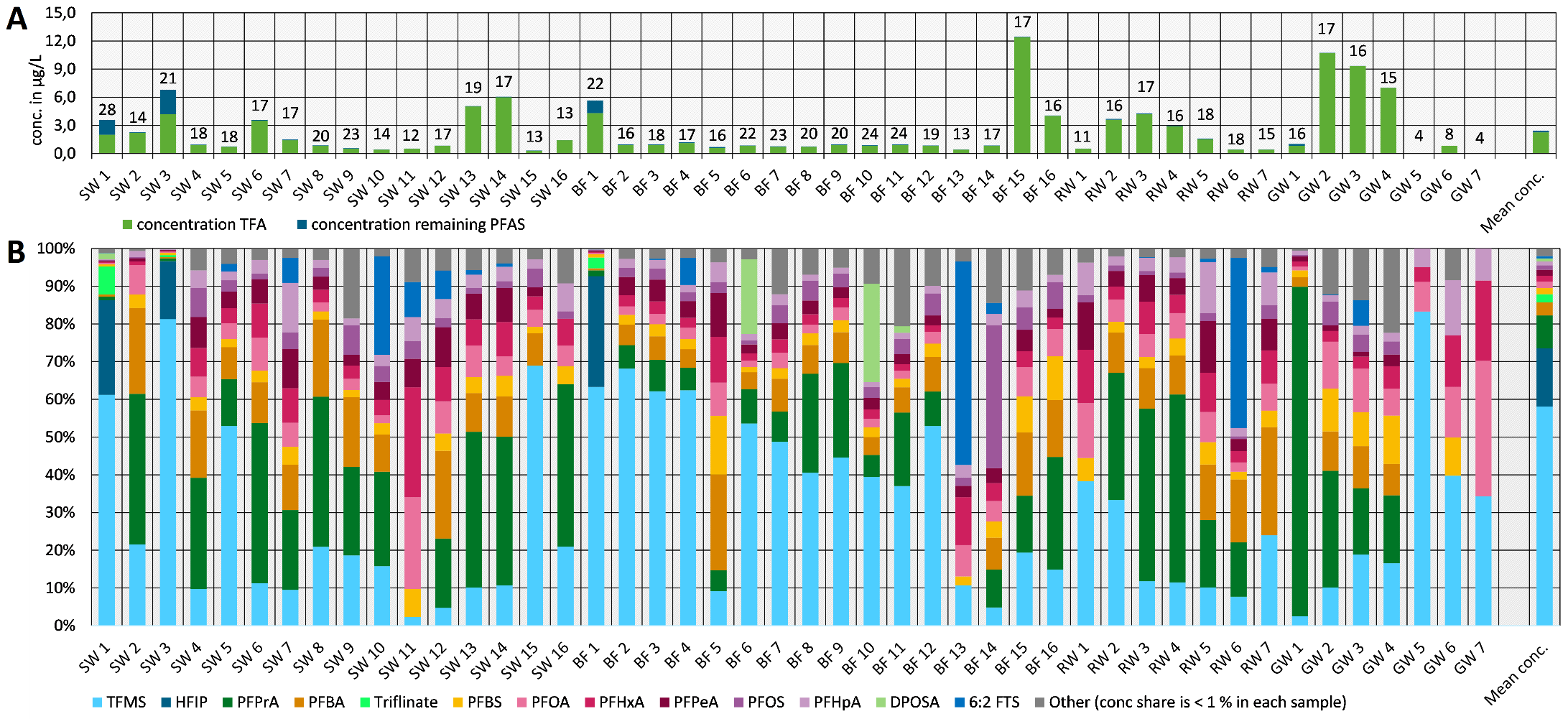 Figure S1: Total concentrations of PFAS and their distribution in the samples (ordered by sample type; SW: surface water, BF: bank filtrate, RW: raw water, GW: groundwater). A) Bar plot of total concentration of all analyzed PFAS (blue) and concentration of TFA (green). The number above the bars depict the total amount of detected PFAS per sample. B) Stacked bar plot of relative abundance of all PFAS except for TFA. Blue and green colors represent short-chain and other non PFCA and PFSA PFAS, while yellow, orange and pink colors represent legacy long-chain PFAS. <LOQ was included as half its value for each substance.NamePage / fileTable S2: List of all analyzed samples in anonymized form. …….……………………….…………..S 4Text S1: Liquid chromatography sample preparation ……………………………………………………S 5Text S2: Gas chromatography sample preparation ………………………………….…………………...S 5Text S3: Hydrophilic interaction chromatography measurements …………………………………S 6Text S4: Reversed-phase liquid chromatography measurements ………………………………….S 6Table S3: Analytical information on liquid chromatography (LC) electrospray ionization (ESI) negative analytes, including used internal standard (IS) and sMRM parameters. IS: internal standard, DP: Declustering potential, EP: Entrance potential, CE: Collision energy, CXP: Collision cell exit potential. …………………………………………………………….………..S 7Text S5: GC method 1 – derivatization of TFA ………………………………………………………………..S 11Text S6: GC method 2 – liquid-liquid extraction ……………………………………………………………..S 11Text S7: GC method 3 – headspace GC-MS …………………………………………………………………….S 11Table S4: Analytical information on gas chromatography (GC) electron impact (EI) negative analytes, including manufacturer, mass spectrometry (MS) parameters, enrichment and recovery. IS: internal standard. ……..……………………………………………..……..S 12Table S5: Tandem mass spectrometry (MS/MS)-parameters (Sciex 6500+) for the determination of PFAS after the TOP-assay. IS: Internal standard. DP: Declustering potential, EP: Entrance potential, CE: Collision energy, CXP: Collision cell exit potential. S 13Text S8: Equations for calculation in validation ………………………….……………….…………………S 15Figure S1: Total concentrations of PFAS and their distribution in the samples (ordered by sample type; SW: surface water, BF: bank filtrate, RW: raw water, GW: groundwater). A) Bar plot of total concentration of all analyzed PFAS (blue) and concentration of TFA (green). The number above the bars depict the total amount of detected PFAS per sample. B) Stacked bar plot of relative abundance of all PFAS except for TFA. Blue and green colors represent short-chain and other non PFCA and PFSA PFAS, while yellow, orange and pink colors represent legacy long-chain PFAS. <LOQ was included as half its value for each substance. ………………………………………………………..………S 16NamePage / fileTable S1: General information about the analyzed PFAS, including manufacturer of standard, internal standard (IS) used and its manufacturer, enrichment and chromatographic method. ………………………………………………………………………….………………..SI part 2Table S6: Validation parameters and additional information for HILIC, RPLC and GC measurements, where available. Equations for calculating recovery, matrix effects and trueness are presented in Supporting Information part 1. LOQ was determined by using the concentration of the first standard that exceeds an S/N of 10. LOD was calculated LOQ/3. ……………………………………………………………………………………….…………………………….….SI part 2Table S7: Information on duplicate samples measured in HILIC and RPLC. Concentrations in µg/L. ……………………………………………………………………………………………..…SI part 2Table S8: Trueness data for spiked samples. Equations for calculating trueness is presented in Supporting Information part 1 (Text S8). …………………………………..………..….…SI part 2Table S9: Single concentrations (µg/L) for each analyte detected per sample with target methods, including the sum concentration of analyzed EU DWD PFAS (18/20) and the sum concentration of short-chain PFAS per sample. .………………………………………………..…..SI part 2Table S10: p-values of the respective correlation coefficients for each analyte pair. Created in R Studio 3.6.3. ……………………………….…………………………………………………………….SI part 2Table S11: Single concentrations (µg/L) for each analyte detected per sample after TOP assay; and AOF data. …………………………………………………………………………………………………….SI part 2Table S12: Concentrations (µg/L) of 23 analyzed PFAS within the validation check using glass bottles from this study. …………………………………………………………………………………………SI part 2Sample NameSample typeConnected with / influenced bySW 1Surface waterSW 2, 3SW 2Surface waterSW 1SW 3Surface waterSW 1SW 4Surface waterNo connectionSW 5Surface waterBF 2, 3, 4SW 6Surface waterRW 2, 3SW 7Surface waterRW 4, 5SW 8Surface waterBF 6, 7SW 9Surface waterNo connectionSW 10Surface waterRW 6, 7SW 11Surface waterBF 13SW 12Surface waterBF 14SW 13Surface waterGW 2, 3, 4SW 14Surface waterBF 15, 16SW 15Surface waterNo connectionSW 16Surface waterNo connectionBF 1Bank filtrateSW 1, 2BF 2Bank filtrateSW 5BF 3Bank filtrateSW 5BF 4Bank filtrateSW 5BF 5Bank filtrateNo connectionBF 6Bank filtrateSW 8BF 7Bank filtrateSW 8BF 8Bank filtrateNo connectionBF 9Bank filtrateNo connectionBF 10Bank filtrateNo connectionBF 11Bank filtrate No connectionBF 12Bank filtrateNo connectionBF 13Bank filtrateSW 11, nearby groundwaterBF 14Bank filtrateSW 12, nearby groundwaterBF 15Bank filtrateSW 14, nearby groundwaterBF 16Bank filtrateSW 14, nearby groundwaterRW 1Raw waterNo connectionRW 2Raw waterSW 6RW 3Raw waterSW 6RW 4Raw waterSW 7RW 5Raw waterSW 7RW 6Raw waterSW 10RW 7Raw waterSW 10GW 1GroundwaterNearby surface waterGW 2GroundwaterSW 13GW 3GroundwaterSW 13GW 4GroundwaterSW 13GW 5GroundwaterNo connectionGW 6GroundwaterNearby surface waterGW 7GroundwaterNo connectionCAS-No.AnalyteIS usedChromatographyTime in minQ1 massQ3 massDP in VEP in VCE in eVCXP in V1493-13-6TFMSNoneHILIC0.48148.86980-80-10-30-91493-13-6TFMSNoneHILIC0.48148.86998.9-80-10-34-11377739-43-0FAPNoneHILIC0.43444.9118.9-85-10-42-13377739-43-0FAPNoneHILIC0.43444.9344.8-85-10-42-31161401-25-8NTf2NoneHILIC0.44279.963.9-70-10-110-10161401-25-8NTf2NoneHILIC0.44279.977.9-70-10-65-8354-88-1PFEtSNoneHILIC0.4619980-20-10-43-10354-88-1PFEtSNoneHILIC0.4619999-20-10-34-10422-64-0PFPrANoneHILIC0.56163119-20-10-13-10422-64-0PFPrANoneHILIC0.5616369-20-10-50-10375-22-4PFBA13C4 MPFBARPLC2.48213169-52-10-20-102706-90-3PFPeA13C3 MPFPeARPLC3.19263219-40-10-13-10307-24-4PFHxA13C2 MPFHxARPLC3.51313269-60-10-13-10307-24-4PFHxA13C2 MPFHxARPLC3.51313119-60-10-32-10375-85-9PFHpA13C4 MPFHpARPLC3.75363319-60-10-15-10375-85-9PFHpA13C4 MPFHpARPLC3.75363169-60-10-25-10335-67-1PFOA13C4 MPFOARPLC3.94413369-60-10-15-10335-67-1PFOA13C4 MPFOARPLC3.94413169-60-10-27-10375-95-1PFNA13C5 MPFNARPLC4.11463419-60-10-18-10375-95-1PFNA13C5 MPFNARPLC4.11463169-60-10-29-10335-76-2PFDA13C2 MPFDARPLC4.25513469-40-10-18-10335-76-2PFDA13C2 MPFDARPLC4.25513269-40-10-27-102058-94-8PFUnA13C2 MPFUnARPLC4.39563519-60-10-20-102058-94-8PFUnA13C2 MPFUnARPLC4.39563319-60-10-27-10307-55-1PFDoA13C2 MPFDoARPLC4.53613569-60-10-23-10307-55-1PFDoA13C2 MPFDoARPLC4.53613219-60-10-29-1072629-94-8PFTrA13C2 MPFDoARPLC4.67663619-80-10-23-1072629-94-8PFTrA13C2 MPFDoARPLC4.67663169-80-10-41-10376-06-7PFTeA13C2 MPFDoARPLC4.82713669-60-10-23-10376-06-7PFTeA13C2 MPFDoARPLC4.82713169-60-10-41-10375-73-5PFBS13C2 MPFHxARPLC3.2629980-39-10-100-10375-73-5PFBS13C2 MPFHxARPLC3.2629999-39-10-66-10355-46-4PFHxS13C3 MPFHxSRPLC3.7439980-32-10-100-10355-46-4PFHxS13C3 MPFHxSRPLC3.7439999-32-10-88-10375-92-8PFHpS13C4 MPFOARPLC3.9344980-42-10-100-10375-92-8PFHpS13C4 MPFOARPLC3.9344999-42-10-100-101763-23-1PFOS13C4 MPFOSRPLC4.0949980-35-10-100-101763-23-1PFOS13C4 MPFOSRPLC4.0949999-35-10-100-10335-77-3PFDS13C2 MPFUnARPLC4.3759980-52-10-130-10335-77-3PFDS13C2 MPFUnARPLC4.3759999-52-10-120-1013C4 MPFBARPLC2.48217172-52-10-13-1013C2 MPFHxARPLC3.51315270-50-10-13-1013C2 MPFHxARPLC3.51315119-50-10-34-1013C4 MPFOARPLC3.94417372-60-10-16-1013C4 MPFOARPLC3.94417169-60-10-34-1013C5 MPFNARPLC4.11468423-55-10-16-1013C5 MPFNARPLC4.11468219-55-10-34-1013C2 MPFDARPLC4.25515470-35-10-16-1013C2 MPFDARPLC4.25515270-35-10-29-1013C2 MPFUnARPLC4.39565520-60-10-21-1013C2 MPFUnARPLC4.39565219-60-10-31-1013C2 MPFDoARPLC4.53615570-60-10-18-1013C2 MPFDoARPLC4.53615169-60-10-46-1013C3 MPFHxSRPLC3.7440384-40-10-80-1013C3 MPFHxSRPLC3.74403103-40-10-64-1013C4 MPFOSRPLC4.0950380-40-10-88-1013C4 MPFOSRPLC4.0950399-40-10-91-1027619-97-26:2 FTS13C2 M-6:2-FTSRPLC3.9242781-100-10-75-1013C2 M-6:2-FTSRPLC3.9242981-92-10-78-1013252-13-6HFPO-DA13C2 MPFHxARPLC3.59329169-30-10-20-1013252-13-6HFPO-DA13C2 MPFHxARPLC3.59329285-30-10-10-10423-41-6PFPrSNoneRPLC2.8324980-40-10-55-10423-41-6PFPrSNoneRPLC2.8324999-40-10-30-102706-91-4PFPeSNoneRPLC3.49348.980-40-10-80-102706-91-4PFPeSNoneRPLC3.49348.999-40-10-40-1068259-12-1PFNSNoneRPLC4.19548.880-80-10-120-1068259-12-1PFNSNoneRPLC4.19548.899-80-10-105-1079780-39-5PFDoSNoneRPLC4.65698.780-130-10-130-1079780-39-5PFDoSNoneRPLC4.65698.799-130-10-120-102926-29-6TriflinateNoneRPLC0.42132.969-60-10-20-102926-29-6TriflinateNoneRPLC0.42132.983-60-10-15-1080475-32-7DPOSANoneRPLC4.05526.864-170-10-105-1080475-32-7DPOSANoneRPLC4.05526.8120-170-10-40-10CAS-No.AnalyteManufacturerIS usedTime in minQuantifier mass1st Qualifier mass2nd Qualifier mass76-05-1TFADr. EhrenstorferChlorodifluoro-acetic acid1.77695059382-28-52,2,3,3,5,5,6,6-Octafluoro-4-(trifluoromethyl)-morpholineSynquest LaboratoriesToluol D81.61411428075-71-8DichlorodifluoromethaneDr. EhrenstorferToluol D81.659858740573-09-91,1,2,2,3,3-Hexafluoro-1-tri-fluoromethoxy-3-trifluorovinyloxy-propaneUnknownToluol D81.71833211915290-77-41,1,2,2,3,3,4-Heptafluoro-cycloentaneTokyo Chemical Industry Co.Toluol D86.3619564422-05-92,2,3,3,3-PentafluoropropanolSigma AldrichToluol D87.82269100920-66-1HFIPSigma AldrichToluol D810.60999149355-93-12,2,3,3,4,4,5,5-Octafluoropentyl methacrylateTokyo Chemical Industry Co.Toluol D815.741699517527-29-63,3,4,4,5,5,6,6,7,7,8,8,8-Tridecafluorooctyl acrylateUnknownToluol D816.1229941885857-16-5Trimethoxy(3,3,4,4,5,5,6,6,7,7,8,8,8-tridecafluorooctyl)-silaneTokyo Chemical Industry Co.Toluol D817.035911212144-53-83,3,4,4,5,5,,6,6,7,7,8,8,8-Tridecafluorooctyl methacrylateUnknownToluol D817.4046943251851-37-7Triethoxy(3,3,4,4,5,5,6,6,7,7,8,8,8-tridecafluorooctyl)-silaneTokyo Chemical Industry Co.Toluol D818.84516311934454-97-21,1,2,2,3,3,4,4,4-Nonafluoro-N-(2-hydroxyethyl)-N-methyl-1-butane-sulfonamideUnknownNone7.3403266921978560-45-9Trichloro(3,3,4,4,5,5,6,6,7,7,8,8,8-trideca-fluorooctyl)silaneTokyo Chemical Industry Co.None10.980215185173CAS-No.AnalyteIS usedIS manufacturerQ1 massQ3 massDP in VEP in VCE in eVCXP in V375-22-4PFBA13C4 MPFBAWellington Laboratories212.9168.9−14−11−15−102706-90-3PFPeA13C5 MPFPeAWellington Laboratories262.8219−12−19−20−102706-90-3PFPeA13C5 MPFPeAWellington Laboratories262.869−58−9−20−10307-24-4PFHxA13C2 MPFHxAWellington Laboratories312.8269−12−17−20−10307-24-4PFHxA13C2 MPFHxAWellington Laboratories312.8119−26−13−20−10375-85-9PFHpA13C4 MPFHpAWellington Laboratories362.8319−14−21−35−10375-85-9PFHpA13C4 MPFHpAWellington Laboratories362.8169−24−11−35−10335-67-1PFOA13C4 MPFOAWellington Laboratories412.9368.9−14−25−30−10335-67-1PFOA13C4 MPFOAWellington Laboratories412.9169−24−15−30−10375-95-1PFNA13C5 MPFNAWellington Laboratories462.8419−16−27−40−10375-95-1PFNA13C5 MPFNAWellington Laboratories462.8219−24−13−40−10335-76-2PFDA13C2 MPFDAWellington Laboratories512.8469−16−31−40−10335-76-2PFDA13C2 MPFDAWellington Laboratories512.8219−24−13−40−102058-94-8PFUnA13C2 MPFUnAWellington Laboratories562.8518.9−16−37−55−102058-94-8PFUnA13C2 MPFUnAWellington Laboratories562.8269−26−23−55−10307-55-1PFDoA13C2 MPFDoAWellington Laboratories612.8568.9−18−37−50−10307-55-1PFDoA13C2 MPFDoAWellington Laboratories612.8169−34−11−50−1072629-94-8PFTrA13C2 MPFDoAWellington Laboratories662.8619−18−39−75−1072629-94-8PFTrA13C2 MPFDoAWellington Laboratories662.8169−36−13−75−10376-06-7PFTeA13C2 PFTeAWellington Laboratories712.8669−20−41−75−10376-06-7PFTeA13C2 PFTeAWellington Laboratories712.8169−36−13−75−10423-41-6PFPrS13C3 PFBSWellington Laboratories248.980−75−10−52−9423-41-6PFPrS13C3 PFBSWellington Laboratories248.998.9−75−10−36−11375-73-5PFBS13C3 PFBSWellington Laboratories298.880−75−10−62−9375-73-5PFBS13C3 PFBSWellington Laboratories298.899−75−10−36−112706-91-4PFPeS18O2 PFHxSWellington Laboratories348.880−65−10−80−92706-91-4PFPeS18O2 PFHxSWellington Laboratories348.899−65−10−38−11355-46-4PFHxS18O2 PFHxSWellington Laboratories398.880−105−10−90−9355-46-4PFHxS18O2 PFHxSWellington Laboratories398.899−105−10−80−11375-92-8PFHpS13C4 PFOSWellington Laboratories448.880−125−10−104−9375-92-8PFHpS13C4 PFOSWellington Laboratories448.899−125−10−88−111763-23-1PFOS13C4 PFOSWellington Laboratories498.899−125−10−98−111763-23-1PFOS13C4 PFOSWellington Laboratories498.880−125−10−114−968259-12-1PFNS13C2 PFDAWellington Laboratories548.880−115−10−122−968259-12-1PFNS13C2 PFDAWellington Laboratories548.899−115−10−106−11335-77-3PFDS13C2 PFUnAWellington Laboratories598.880−110−10−132−9335-77-3PFDS13C2 PFUnAWellington Laboratories598.899−110−10−118−11